金門縣政府政風處與PaGamO合作推出【KINMEN冒險地圖─探索誠信寶藏】線上遊戲學習平台廉政宣導活動，讓各位國中小學童一起探索廉潔誠信品格。活動期間 (111/02/11-111/06/20)★請注意：以雙週為一次任務期間，總計6次活動任務。1.2月主題任務─誠實：2/11-3/1，【正義小鱟】限定道具及【廉政風獅爺】限定地形。2.3月主題任務─信用：3/11-3/24，【正義小鱟】限定道具及【廉政風獅爺】限定地形。3.4月主題任務1─正直：4/1-4/14，【金門水獺】限定道具及【金門電話亭】限定地形。4.4月主題任務2：4/22-5/5，【金門水獺】限定道具及【金門電話亭】限定地形。5.5月主題任務：5/13-5/26，【八達樓子】限定道具及【金門電話亭】限定地形。6.6月主題任務：6/7-6/20，【八達樓子】限定道具及【金門電話亭】限定地形。參加對象：全國國中小學生，(惟加碼抽獎活動僅限以教育部雲端OpenID登入之金門縣之公私立國小、國中學生可具參加抽獎及領獎資格)活動辦法：以網頁登入由PaGamo官方網頁https://www.pagamo.org/，進入遊戲。註冊帳號並登入；已有教育部雲端OpenID帳號者請直接登入。國中生請點選【國中世界】進入；國小生請點選【國小天地】進入。點選「任務書-世界任務」，選擇【KINMEN冒險地圖─探索誠信寶藏】系列任務依據任務書完成任務，即可獲得任務獎勵-限定道具及地形。以手機App下載登入請搜尋「PaGamo」APP並下載。打開PaGamo APP，選擇地區「全球/臺灣」按確定進入。註冊帳號並登入；已有教育部雲端OpenID者請直接登入。點選「任務書-世界任務」，選擇【KINMEN冒險地圖─探索誠信寶藏】系列任務依據任務書完成任務，即可獲得任務獎勵-限定道具及地形。活動加碼抽獎：僅限金門縣國中小學生以教育部雲端OpenID帳號登入參加於6次任務期間結束後，請廠商透過後台數據提供參與次數學生名冊，達到完成參與【4次以上】任務，可得到【精美小禮品1份】；達到完成參與【5次以上】任務，可參加由本府政風處辦理【抽獎】事宜，獎項另行公布於「政風處官方網站(https://ethics.kinmen.gov.tw/)/公告資訊/公告資訊/金門縣政府線上遊戲學習平台廉政宣導活動」及「臉書官方粉絲團」。編號主題任務預定日期地形道具12月主題任務(誠實)2 / 11至3/1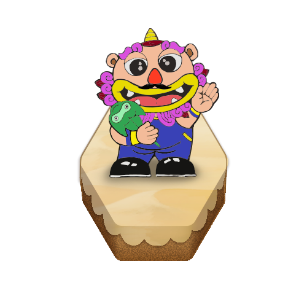 廉政風獅爺第1款限定地形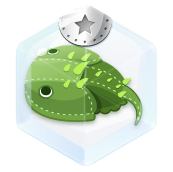 正義小鱟第1款限定道具23月主題任務(信用)3 / 11至3 / 24廉政風獅爺第1款限定地形正義小鱟第1款限定道具34月主題任務1(正直)4 / 1至4 / 14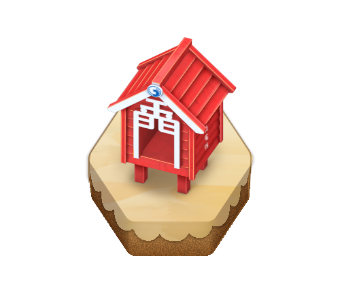 金門電話亭第2款限定地形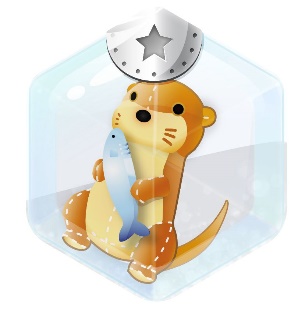 金門水獺第2款限定道具44月主題任務24 / 22至5 / 5金門電話亭第2款限定地形金門水獺第2款限定道具55月主題任務5 / 13至5 / 26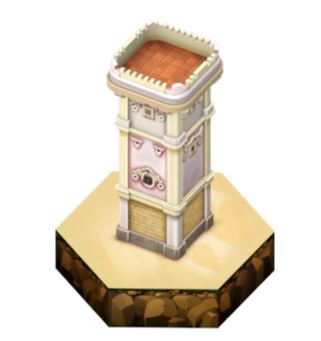 得月樓第3款限定地形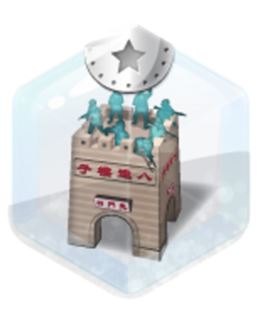 八達樓子第3款限定道具66月主題任務6 / 7至6 / 20得月樓第3款限定地形八達樓子第3款限定道具